КРИТЕРІЇ ОЦІНЮВАННЯ НАВЧАЛЬНИХ ДОСЯГНЕНЬ ЗДОБУВАЧІВ ОСВІТИ З НІМЕЦЬКОЇ МОВИ (ДРУГА ІНОЗЕМНА МОВА) ОЗО «Баришівський ліцей»Параметри для оцінювання навчально-пізнавальних досягнень здобувачів освітинімецька мова (друга іноземна мова)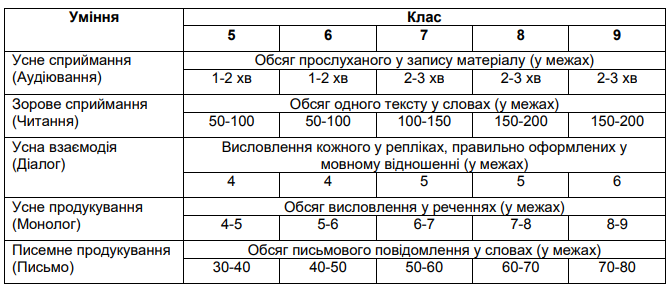 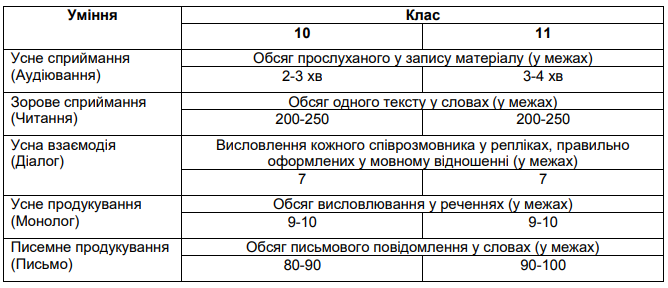 Критерії оцінювання навчальних досягнень здобувачів освіти АУДІЮВАННЯЧИТАННЯГОВОРІННЯПИСЬМОКритерiї оцiнювання навчальних досягнень здобувачів освітиза виконання творчої роботиз німецької мовиКритерiї оцiнювання навчальних досягнень здобувачів освітиза написання диктанту з німецької мовиКритерiї оцiнювання навчальних досягнень здобувачів освітиза виконання перекладу та проходження тестування з німецької мовиКритерiї оцiнювання навчальних досягнень здобувачів освітиза виконання та представлення презентації з німецької мовиКРИТЕРІЇ ОЦІНЮВАННЯ НАВЧАЛЬНИХ ДОСЯГНЕНЬ ЗДОБУВАЧІВ ОСВІТИ ЗАРУБІЖНА ЛІТЕРАТУРА5 КЛАС НУШОЗО «Баришівський ліцей»Критерії  оцінювання  письмових  робіт  (творів  та  переказів)Оцінюючи  письмові  роботи  (перекази,  твори),  враховують  наявність:1)     орфографічних  та  пунктуаційних  помилок,  які  підраховуються  сумарно,     без  диференціації  (перша  позиція);2)     лексичних, граматичних  і  стилістичних  помилок  (друга  позиція).Загальну  оцінку  за  мовне  оформлення  (МО)  виводять  таким  чином:до  бала  за  орфографію  та  пунктуацію  додають  бал,  якого  заслуговує           робота  за.кількістю  лексичних,  граматичних  і  стилістичних  помилок,  одер-жана  сума  ділиться  на  2:МО — 3  —  5 : 8 б.    (8 + 8): 2 = 8 б.                        І +V          Л+Г+Ст.            Під  час  виведення  єдиної  оцінки  за  письмову  роботу  до  кількості  балів,  набраних  за  зміст  переказу  чи  твору,  додається  кількість  балів  за  мовне  оформлення  і  їхня  сума  ділиться  на  2:З — 2: 9 б.      МО — 4 + 6: 7 б.      (9+7): 2 = 8 б.            При  цьому  якщо  частка  не  є  цілим  числом,  вона  закруглюється  в  бік  більшого  числа.Остаточний вигляд запису: З — 2 : 9 б.                МО — 3 — 5 : 8 б.           9 б.КРИТЕРІЇ ОЦІНЮВАННЯ НАВЧАЛЬНИХ ДОСЯГНЕНЬ ЗДОБУВАЧІВ ОСВІТИ ЗАХИСТ УКРАЇНИ10 – 11 КЛАСИОЗО «Баришівський ліцей»Рівні навчальних досягненьБалиХарактеристика навчальних досягнень здобувача освітиПочатковийАудіюванняПочатковий1Учень (учениця) розпізнає на слух найбільш поширені слова у мовленні, яке звучить в уповільненому темпі. Початковий2Учень (учениця) розпізнає на слух найбільш поширені словосполучення у мовленні, яке звучить в уповільненому темпі. Початковий3Учень (учениця) розпізнає на слух окремі прості непоширені речення і мовленнєві зразки, побудовані на вивченому мовному матеріалі в мовленні, яке звучить в уповільненому темпі. Середній4Учень (учениця) розпізнає на слух прості речення, фрази та мовленнєві зразки, що звучать у нормальному темпі. В основному розуміє зміст  прослуханого тексту, в якому використаний знайомий мовний матеріал.Середній5Учень (учениця) розуміє основний зміст поданих у нормальному темпі  текстів, побудованих на вивченому мовному матеріалі.Середній6Учень (учениця) розуміє основний зміст поданих у нормальному темпі невеликих за обсягом текстів, побудованих на вивченому мовному матеріалі, які містять певну кількість незнайомих слів, про значення яких можна здогадатися.Достатній7Учень (учениця) розуміє основний зміст поданих у нормальному темпі текстів, побудованих на вивченому мовному матеріалі, які містять певну кількість незнайомих слів, про значення яких можна здогадатися, сприймає більшу частину необхідної інформації, надану в вигляді оціночних суджень, опису, аргументації. Достатній8Учень (учениця) розуміє основний зміст стандартного мовлення у межах тематики ситуативного мовлення яке може містити певну кількість незнайомих слів, про значення яких можна здогадатися. В основному сприймає на слух експліцитно надану інформацію.Достатній9Учень (учениця) розуміє основний зміст мовлення, яке може містити певну кількість незнайомих слів, про значення яких можна здогадатися, а також сприймає основний зміст повідомлень та фактичну інформацію імпліцитно надану у повідомленні.  Високий10Учень (учениця) розуміє основний зміст мовлення, яке може містити певну кількість незнайомих слів, про значення яких можна здогадатися, а   також основний зміст чітких повідомлень різного рівня складності. Високий11Учень (учениця) розуміє тривале мовлення, яке може містити певну кількість незнайомих слів, про значення яких можна здогадатися. Вміє знаходити в інформаційних текстах з незнайомим матеріалом необхідну інформацію, надану в вигляді оціночних суджень, опису, аргументації.Високий12Учень (учениця) без особливих зусиль розуміє тривале мовлення й основний зміст повідомлень, сприймає на слух надану фактичну інформацію  у повідомленні. Рівні навчальних досягненьБалиХарактеристика навчальних досягнень здобувача освітиПочатковийЧитанняПочатковий1Учень (учениця) уміє розпізнавати та читати окремі вивчені слова на основі матеріалу, що вивчався. Початковий2Учень (учениця) уміє розпізнавати та читати окремі вивчені словосполучення  на основі матеріалу, що вивчався.Початковий3Учень (учениця) уміє розпізнавати та читати окремі прості непоширені речення на основі матеріалу, що вивчався. Середній4Учень (учениця) уміє читати вголос і про себе з розумінням основного змісту тексти, побудовані на вивченому матеріалі. Уміє частково знаходити необхідну інформацію у вигляді оціночних суджень за умови, що в текстах використовується знайомий мовний матеріал.Середній5Учень (учениця) уміє читати вголос і про себе з розумінням основного змісту тексти, які можуть містити певну кількість незнайомих слів, про значення яких можна здогадатися. Уміє частково знаходити необхідну інформацію у вигляді оціночних суджень, опису за умови, що в текстах використовується знайомий мовний матеріал.Середній6Учень (учениця) уміє читати з повним розумінням  тексти, які можуть містити певну кількість незнайомих слів, про значення яких можна здогадатися. Уміє знаходити необхідну інформацію у вигляді оціночних суджень, опису, аргументації за умови, що в текстах використовується знайомий мовний матеріал.Достатній7Учень (учениця) уміє читати з повним розумінням і тексти, які містять певну кількість незнайомих слів, про значення яких можна здогадатися; уміє знаходити потрібну інформацію в текстах інформативного характеру. Достатній8Учень (учениця) уміє читати з повним розумінням тексти, які містять певну кількість незнайомих слів, знаходити і аналізувати потрібну інформацію.Достатній9Учень (учениця) уміє читати з повним розумінням  тексти, використовуючи словник, знаходити потрібну інформацію, аналізувати її та робити відповідні висновки.Високий10Учень (учениця) уміє читати з розумінням основного змісту тексти, аналізує їх, розуміє прочитаний текст, встановлюючи логічні зв’язки всередині речення та між реченнями.Високий11Учень (учениця) уміє читати тексти, аналізує їх і робить власні висновки, розуміє логічні зв’язки в рамках тексту та між його окремими частинами.Високий12Учень (учениця) уміє читати  тексти, аналізує їх і робить висновки, порівнює отриману інформацію з власним досвідом. В повному обсязі розуміє тему прочитаного тексту різного рівня складності.Рівні навчальних досягненьБалиХарактеристика навчальних досягнень здобувача освітиПочатковийГоворінняПочатковий1Учень (учениця) знає найбільш поширені вивчені слова, проте не завжди адекватно використовує їх у мовленні, допускає фонематичні помилки. Початковий2Учень (учениця) знає найбільш поширені вивчені словосполучення, проте не завжди адекватно використовує їх у мовленні, допускає фонематичні помилки. Початковий3Учень (учениця) використовує в мовленні прості непоширені речення з опорою на зразок, має труднощі у вирішенні поставленого комунікативного завдання в ситуаціях на задану тему, допускає фонематичні помилки.Середній4Учень (учениця) уміє в основному логічно розпочинати та підтримувати бесіду, при цьому використовуючи обмежений словниковий запас та елементарні граматичні структури. На запит співрозмовника дає елементарну оціночну інформацію, відображаючи власну точку зору.Середній5Учень (учениця) уміє в основному логічно побудувати невеличке монологічне висловлювання та діалогічну взаємодію, допускаючи незначні  помилки при використанні лексичних одиниць. Всі звуки в потоці мовлення вимовляються правильно.Середній6Учень (учениця) упевнено розпочинає, підтримує, відновлює та закінчує розмову відповідно до мовленнєвої ситуації. Всі звуки в потоці мовлення вимовляються правильно.Достатній7Учень (учениця) уміє зв’язно висловлюватися відповідно до навчальної ситуації, малюнка, робити повідомлення з теми, простими реченнями передавати зміст прочитаного, почутого або побаченого, підтримувати бесіду, ставити запитання та відповідати на них. Достатній8Учень (учениця) уміє логічно висловитися у межах вивчених тем відповідно до навчальної ситуації, а також у зв’язку зі змістом прочитаного, почутого або побаченого, висловлюючи власне ставлення до предмета мовлення; уміє підтримувати бесіду, вживаючи короткі репліки. Учень в основному уміє відповідно до комунікативних завдань використовувати лексичні одиниці і граматичні структури, не допускає фонематичних помилок.Достатній9Учень (учениця) уміє логічно висловлюватися у межах вивчених тем, передавати основний зміст прочитаного, почутого або побаченого, підтримувати бесіду, вживаючи розгорнуті репліки, відповідно до комунікативних завдань використовує лексичні одиниці і граматичні структури, не допускає фонематичних помилок.Високий10Учень (учениця) уміє без підготовки висловлюватися і вести бесіду в межах вивчених тем, використовує граматичні структури і лексичні одиниці відповідно до комунікативних завдань, не допускає фонематичних помилок.Високий11Учень (учениця) уміє логічно і в заданому обсязі побудувати монологічне висловлювання та діалогічну взаємодію, використовуючи граматичні структури і лексичні одиниці відповідно до комунікативного завдання, не допускаючи при цьому фонематичних помилок. Високий12Учень (учениця) уміє вільно висловлюватись та вести бесіду в межах вивчених тем, гнучко та ефективно користуючись мовними та мовленнєвими засобами.Рівні навчальних досягненьБалиПисьмоПисьмоПисьмоРівні навчальних досягненьБалиХарактеристика навчальних досягнень учня (учениці)ГрамотністьГрамотністьРівні навчальних досягненьБалиХарактеристика навчальних досягнень учня (учениці)Припустима кількість орфографічних помилокПрипустима кількість лексичних, граматичних та стилістичних помилокПочатковий1Учень (учениця)  уміє писати вивчені слова, допускаючи при цьому велику кількість орфографічних  помилок.89Початковий2Учень (учениця)  уміє писати вивчені словосполучення. 69Початковий3Учень (учениця)  уміє писати прості непоширені речення відповідно до комунікативної задачі, проте зміст повідомлення недостатній за обсягом для розкриття теми та  інформативно насичений. 68Середній4Учень (учениця)  уміє написати листівку за зразком, проте використовує обмежений запас лексики та граматичних структур, допускаючи помилки, які утруднюють розуміння тексту. 66Середній5Учень (учениця)  уміє написати коротке повідомлення за зразком у межах вивченої теми, використовуючи обмежений набір засобів логічного зв’язку при цьому  відсутні з’єднувальні кліше, недостатня різноманітність вжитих структур, моделей тощо 4-55Середній6Учень (учениця)  уміє написати коротке повідомлення/ листа за зразком відповідно до поставленого комунікативного завдання, при цьому вжито недостатню кількість з’єднувальних кліше та  посередня різноманітність вжитих структур, моделей тощо.4-55Достатній7Учень (учениця)  уміє написати коротке повідомлення за вивченою темою за зразком відповідно до заданої комунікативної ситуації, допускаючи при цьому ряд помилок при використанні вивчених граматичних структур. Допущені помилки не порушують сприйняття тексту, у роботі вжито ідіоматичні звороти з’єднувальні кліше, різноманітність  структур, моделей тощо.44Достатній8Учень (учениця)  уміє без використання опори написати повідомлення за вивченою темою, зробити нотатки, допускаючи ряд помилок при  використанні лексичних одиниць. Допущені помилки не порушують сприйняття тексту, у роботі вжито  ідіоматичні звороти, з’єднувальні кліше, різноманітність структур, моделей тощо.  33Достатній9Учень (учениця)  уміє написати повідомлення на запропоновану тему,  заповнити анкету, допускаючи ряд орфографічних помилок, які не утруднюють розуміння інформації,  у роботі вжито  ідіоматичні звороти, з’єднувальні кліше, різноманітність структур, моделей тощо.32Високий10Учень (учениця)  уміє написати повідомлення, висловлюючи власне ставлення до проблеми, написати особистого листа, при цьому правильно використовуючи вивчені граматичні структури відповідно до комунікативного завдання, використовуючи достатню кількість  ідіоматичних зворотів, з’єднувальних кліше,  моделей тощо.  21Високий11Учень (учениця)  уміє написати повідомлення, правильно використовуючи лексичні одиниці в рамках тем, пов’язаних з повсякденним життям. надаються при наявності несуттєвих орфографічних помилок, які не порушують акту комунікації (британський або американський варіанти орфографії, орфографічні помилки в географічних назвах тощо).1-2-Високий12Учень (учениця)  уміє надати в письмовому вигляді інформацію відповідно до комунікативних завдань, висловлюючи власне ставлення до проблеми, при цьому правильно використовуючи лексичні одиниці та граматичні структури.--Рівні навчальних досягненьБалиКількість помилок Початковий 112Початковий 211Початковий 310Середній 49Середній 58Середній 67Достатній 76Достатній 85Достатній 94Високий 103Високий 111-2Високий 120Рівні навчальних досягненьБалиКількість помилок Початковий 112Початковий 211Початковий 310Середній 49Середній 58Середній 67Достатній 76Достатній 85Достатній 94Високий 103Високий 112Високий 120Рівні навчальних досягненьБалиВідсотки Початковий 112-19Початковий 220-27Початковий 328-35Середній 436-43Середній 544-51Середній 652-59Достатній 760-67Достатній 868-75Достатній 976-83Високий 1084-91Високий 1192-99Високий 12100БалиВимоги до виконаної/ наданої для захисту роботи6-7Учень (учениця) демонструє розуміння завдання, але викладені аспекти теми часткові, не використані можливості комп’ютерної анімації. Висловлювання не достатньо чіткі  щодо фонетичної виразності, граматичної правильності, точного та доречного використання лексичних одиниць, діапазон яких відповідає вимогам програми. Мовлення логічне і послідовне. При висвітленні деяких питань допускає істотні неточності та помилки. Незначно порушує регламент, частково утримує увагу аудиторії.8-9Учень (учениця) демонструє точне розуміння завдання. При висвітленні деяких питань не вистачає достатньої інформаційної насиченості, допускаючи при цьому окремі неістотні неточності та незначні помилки.
Раціонально використані можливості комп’ютерної анімації. Незначно порушує регламент, утримує увагу аудиторії.10-12Учень (учениця) у повному обсязі володіє навчальним матеріалом, вільно, самостійно та аргументовано його викладає, розкриває зміст теми.. Повна самостійність під час виконання роботи. Висловлювання досить чіткі  щодо фонетичної виразності, граматичної правильності, точного та доречного використання лексичних одиниць, діапазон яких відповідає вимогам програми. Мовлення логічне і послідовне. Раціонально використовує можливості комп’ютерної анімації, витримано єдиний стиль. Дотримується регламенту, утримує увагу аудиторії. Рівні навчальних досягненьучнівБалиКритерії оцінювання навчальних досягнень учнівI. Початковий1Учень (учениця) на елементарному рівні відтворює матеріал, називаючи окремий літературний факт або явище (автора й назву твору, окремих літературних персонажів тощо)I. Початковий2Учень (учениця) розуміє навчальний матеріал і може відтворити фрагмент із нього окремим реченням, називає окремі факти з життя та творчості письменника, головних персонажів твору, упізнає за описом окремого персонажа твору, з якого твору взято уривок тощо.I. Початковий3Учень (учениця) розуміє навчальний матеріал і за допомогою вчителя дає відповідь у формі висловлювання, відтворює зміст у певній послідовності, називає на репродуктивному рівні жанр твору, упізнає літературний факт за описом або визначенням.II. Середній4Учень (учениця) має уявлення про зміст твору, може переказати незначну його частину та з допомогою вчителя визначає основні сюжетні елементи, на репродуктивному рівні відтворює фактичний матеріалII. Середній5Учень (учениця) знає зміст твору, переказує окрему його частину, знаходить у тексті приклади відповідно до сформульованого завдання, висловлює оцінювальне судження й доводить його одним-двома аргументами, завершує відповідь простим узагальненням, дає визначення літературних термінівII. Середній6Учень (учениця) знає зміст твору, може переказати його значну частину, з допомогою вчителя виділяє головні епізоди, уміє формулювати думки, називає риси характеру літературних героїв, установлює окремі причинно-наслідкові зв'язки, дає визначення літературних термінів за прикладамиІІІ. Достатній7Учень (учениця) володіє матеріалом і навичками аналізу літературного твору за поданим учителем зразком, наводить окремі приклади з текстуІІІ. Достатній8Учень (учениця) володіє матеріалом, за зразком аналізує текст, виправляє допущені помилки, добирає докази на підтвердження висловленої думки, застосовує відомі факти, поняття для виконання стандартних навчальних завданьІІІ. Достатній9Учень (учениця) володіє матеріалом та навичками комплексного аналізу літературного твору, застосовує теорію в конкретних ситуаціях, демонструє правильне застосування матеріалу, складає порівняльні характеристики, добирає аргументи на підтвердження власних міркуваньІV. Високий10Учень (учениця) володіє матеріалом і навичками комплексного аналізу літературного твору, виявляє початкові творчі здібності, самостійно оцінює літературні явища, працює з різними джерелами інформації, систематизує, узагальнює та творчо використовує дібраний матеріалІV. Високий11Учень (учениця) на високому рівні володіє матеріалом, уміннями й навичками комплексного аналізу художнього твору, використовує засвоєні факти для виконання нестандартних завдань, самостійно формулює проблему й вирішує шляхи її розвязання, висловлює власні думки, самостійно оцінює явища літератури та культури, виявляючи власну позицію щодо нихІV. Високий12Учень (учениця) вільно володіє матеріалом та навичками текстуального аналізу літературного твору, виявляє особливі творчі здібності та здатність до оригінальних рішень різноманітних навчальних завдань, до перенесення набутих знань і вмінь на нестандартні ситуації, має схильність до літературної творчостіВИДИ ПОМИЛОК У ПИСЬМОВІЙ РОБОТІВИДИ ПОМИЛОК У ПИСЬМОВІЙ РОБОТІВИДИ ПОМИЛОК У ПИСЬМОВІЙ РОБОТІВИДИ ПОМИЛОК У ПИСЬМОВІЙ РОБОТІВИДИ ПОМИЛОК У ПИСЬМОВІЙ РОБОТІЗ (змістові)З (змістові)Не розкрито тему переказуваного тексту. Нечітко передано головну думку тексту. Додано щось зайве. Про щось сказано недостатньо. Порушено послідовність викладу.Не розкрито тему переказуваного тексту. Нечітко передано головну думку тексту. Додано щось зайве. Про щось сказано недостатньо. Порушено послідовність викладу.Не розкрито тему переказуваного тексту. Нечітко передано головну думку тексту. Додано щось зайве. Про щось сказано недостатньо. Порушено послідовність викладу.Л (лексичні)Л (лексичні)Слово вжите в невластивому йому значенні. Невиправдано повторюється слово або спільнокореневі слова. Вжите російське слово замість українського. Вжите зайве слово.Слово вжите в невластивому йому значенні. Невиправдано повторюється слово або спільнокореневі слова. Вжите російське слово замість українського. Вжите зайве слово.Слово вжите в невластивому йому значенні. Невиправдано повторюється слово або спільнокореневі слова. Вжите російське слово замість українського. Вжите зайве слово.Г (граматичні)Г (граматичні)Ужите неправильно утворене слово. Використане перекручене або спотворене слово. Слова неправильно поєднані між собою. Неправильно побудоване речення.Ужите неправильно утворене слово. Використане перекручене або спотворене слово. Слова неправильно поєднані між собою. Неправильно побудоване речення.Ужите неправильно утворене слово. Використане перекручене або спотворене слово. Слова неправильно поєднані між собою. Неправильно побудоване речення.І (орфографічні)І (орфографічні)Слово записане з порушенням правил щодо написання літер, які позначають ненаголошені голосні звуки, приголосні звуки, що уподібнюються, неправильно вжито м’який знак або апостроф і т.ін.Слово записане з порушенням правил щодо написання літер, які позначають ненаголошені голосні звуки, приголосні звуки, що уподібнюються, неправильно вжито м’який знак або апостроф і т.ін.Слово записане з порушенням правил щодо написання літер, які позначають ненаголошені голосні звуки, приголосні звуки, що уподібнюються, неправильно вжито м’який знак або апостроф і т.ін.V (пунктуаційні)V (пунктуаційні)Неправильно розставлені розділові знаки.Неправильно розставлені розділові знаки.Неправильно розставлені розділові знаки.РівніБалиПОМИЛКИза  зміст (З)ГрамотністьГрамотністьРівніБалиПОМИЛКИза  зміст (З)І + VЛ + Г + Ст.І1Окремі  речення15 — 16, >9 — 102Окремі  фрагменти13 — 149 — 103Менше  ½  норми11 — 129 — 10ІІ479 — 107 — 8567 — 87 — 8655 — 67 — 8ІІІ7445 — 68335 — 6921 + 1 (негр.)5 — 6ІV1011311—1 (негр.)212——1Негрубі  помилки,  повторювані  й  однотипні.У  підрахунку  помилок:2        негрубі  вважати  за  одну  помилку;повторювані — за  одну;однотипні — на  одне  правило,  але  в  різних  словах — різні  помилки;5        виправлень — 1  помилка.План — не  враховується.Для  творів. Якщо  обсяг твору значно перевищує середній, то + 1бал  (або  — 1 бал).Негрубі  помилки,  повторювані  й  однотипні.У  підрахунку  помилок:2        негрубі  вважати  за  одну  помилку;повторювані — за  одну;однотипні — на  одне  правило,  але  в  різних  словах — різні  помилки;5        виправлень — 1  помилка.План — не  враховується.Для  творів. Якщо  обсяг твору значно перевищує середній, то + 1бал  (або  — 1 бал).Негрубі  помилки,  повторювані  й  однотипні.У  підрахунку  помилок:2        негрубі  вважати  за  одну  помилку;повторювані — за  одну;однотипні — на  одне  правило,  але  в  різних  словах — різні  помилки;5        виправлень — 1  помилка.План — не  враховується.Для  творів. Якщо  обсяг твору значно перевищує середній, то + 1бал  (або  — 1 бал).Негрубі  помилки,  повторювані  й  однотипні.У  підрахунку  помилок:2        негрубі  вважати  за  одну  помилку;повторювані — за  одну;однотипні — на  одне  правило,  але  в  різних  словах — різні  помилки;5        виправлень — 1  помилка.План — не  враховується.Для  творів. Якщо  обсяг твору значно перевищує середній, то + 1бал  (або  — 1 бал).Негрубі  помилки,  повторювані  й  однотипні.У  підрахунку  помилок:2        негрубі  вважати  за  одну  помилку;повторювані — за  одну;однотипні — на  одне  правило,  але  в  різних  словах — різні  помилки;5        виправлень — 1  помилка.План — не  враховується.Для  творів. Якщо  обсяг твору значно перевищує середній, то + 1бал  (або  — 1 бал).Рівень компетент –ностіБали     Критерії оцінювання якості знань, умінь і навичок учнів12                 3I. Початковий рівень1Учень (учениця) може розрізняти об'єкт вивчення і відтворити деякі його елементи. Володіє навчальним матеріалом на рівні елементарного розпізнавання і відтворення окремих фактів, елементів, об'єктів, що відтворюються учнем (ученицею) окремими словами чи реченнями з постійною допомогою вчителя, виконує лише фрагменти практичних завдань.I. Початковий рівень2Учень (учениця) фрагментарно відтворює незначну частину навчального матеріалу, має поверхові уявлення про об'єкт вивчення, виявляє здатність викласти думку на елементарному рівні, має елементарні навички, практичні завдання виконує лише з допомогою вчителя.I. Початковий рівень3Учень (учениця) відтворює менше половини навчального матеріалу, за допомогою викладача виконує елементарні завдання, розрізняє елементи техніки виконання нормативних вимог і здатний виконати незначну їх частину.II. Середній рівень4Учень (учениця) знає близько половини навчального матеріалу, здатний відтворювати його не в повному обсязі відповідно до тексту підручника або пояснення вчителя.II. Середній рівень5Учень (учениця)  розуміє основний навчальний матеріал, здатний дати визначення понять, але допускає помилки. За допомогою вчителя може логічно відтворювати значну його частину.II. Середній рівень6Учень (учениця)  виявляє знання і розуміння основних положень навчального матеріалу, відповіді його правильні, він може відтворити значну частину теоретичного матеріалу, за допомогою вчителя може його аналізувати, порівнювати та робити висновкиIII. Достатній рівень7Учень (учениця) виявляє знання і розуміння переважної більшості навчального матеріалу, здатний застосовувати його на рівні стандартних вимог, частково контролювати власні навчальні діїIII. Достатній рівень8Знання учень (учениця)  має достатньо повні, він вільно застосовує вивчений матеріал у стандартних ситуаціях, вміє аналізувати, робити висновки. Самостійно застосовує теоретичні знання для виконання практичних завдань. III. Достатній рівень9Учень (учениця) вільно володіє вивченим матеріалом, вміє узагальнювати інформацію, застосовує її на практиціIV. Високий рівень10Учень (учениця) володіє глибокими, міцними знаннями, здатний використовувати їх у нестандартних ситуаціях. Виявляє творчі здібності, самостійно визначає окремі цілі власної пізнавальної діяльності, знаходить джерела інформації та самостійно використовує їх при вирішенні поставлених завдань. IV. Високий рівень11Учень (учениця) володіє узагальненими знаннями з предмета, вільно висловлює власні думки, визначає програму особистої пізнавальної діяльності без допомоги вчителя знаходить джерела інформації і використовує одержані відомості відповідно до мети та завдань власної пізнавальної діяльності. IV. Високий рівень12Учень (учениця) має системні знання, виявляє здатність приймати творчі рішення, самостійно розвиває власні обдарування і нахили, вміє самостійно здобувати знання, аналізувати їх, виконувати практичні заняття.